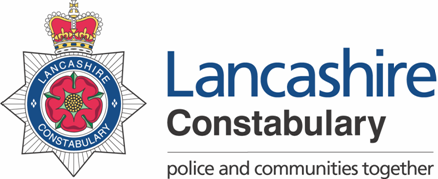 ROLE PROFILEPlease note the link will provide information about all competency levels however you should refer to the level indicated above. The levels are progressive so for example if level 2 is applicable all the areas in Level 1 & 2 in that competency area would apply to the role.Please note that the use of the terms “Assessment & Interview” is based upon candidates being successfully short-listed. In addition, the Division reserves the right to select the most suitable candidate based upon any combination of assessments that is deems appropriate.	 			     			 Date last updated: August 2020Post Title:Psychological TherapistPsychological TherapistGrade:LC 8JE: 1668Location:Occupational Health & Wellbeing – Headquarters/BCU’SOccupational Health & Wellbeing – Headquarters/BCU’SResponsible to:Force Psychological Advisor/Clinical Lead Psychological Therapy Team Force Psychological Advisor/Clinical Lead Psychological Therapy Team Job Purpose:To support the psychologist in the development and delivery of a proactive and reactive psychological service.Key Responsibilities:This is not a comprehensive list of all the tasks which may be required of the post holder. It is illustrative of the general nature and level of responsibility of the work to be undertaken.Work with the Clinical Counselling/Psychologist ensure the provision of a pro-active and re-active psychological service to all employees, including counselling, advice and support to ensure improvements in their mental well beingTo provide specialist psychological advice, guidance and support to all employees of the ConstabularyTo liaise with managers in connection with psychological issues, and the resolution of individual casesTo liaise with medical professionals, external counselling services, financial institutions and other agencies on behalf of the organisation and individuals, to resolve psychological problemsTo conduct psychological debriefs when requested and support the psychologist in developing a force approach to demobilisation, diffusion and debriefing. To deliver presentations on various internal training courses, ensuring the promotion of good psychological practiceTo provide advice and guidance to line managers in supporting individual’s dealing with psychological and mental health issues.To carry out any other duties which are consistent with the nature, responsibilities and grading of the post.Behaviours :Behaviours :Behaviours :The Competency and Values Framework (CVF) has six competencies that are clustered into three groups. These competencies will be incorporated into the interview stage of the selection process.For more details on these competencies please follow the link provided.https://profdev.college.police.uk/competency-values/This role is required to operate at or be working towards the levels indicated below:The Competency and Values Framework (CVF) has six competencies that are clustered into three groups. These competencies will be incorporated into the interview stage of the selection process.For more details on these competencies please follow the link provided.https://profdev.college.police.uk/competency-values/This role is required to operate at or be working towards the levels indicated below:The Competency and Values Framework (CVF) has six competencies that are clustered into three groups. These competencies will be incorporated into the interview stage of the selection process.For more details on these competencies please follow the link provided.https://profdev.college.police.uk/competency-values/This role is required to operate at or be working towards the levels indicated below:Resolute, compassionate and committedResolute, compassionate and committedResolute, compassionate and committedBehaviourLevelTo be Identified byWe are emotionally awareLevel 1InterviewWe take ownershipLevel 1 InterviewInclusive, enabling and visionary leadershipInclusive, enabling and visionary leadershipInclusive, enabling and visionary leadershipWe are collaborativeLevel 2 InterviewWe deliver, support and inspireLevel 2 InterviewIntelligent, creative and informed policingIntelligent, creative and informed policingIntelligent, creative and informed policingWe analyse criticallyLevel 1InterviewWe are innovative and open mindedLevel 1InterviewValues :Values :All roles are expected to know understand and act within the ethics and values of the Police Service. These will be assessed within the application/assessment or interview stage of the recruitment/selection process.All roles are expected to know understand and act within the ethics and values of the Police Service. These will be assessed within the application/assessment or interview stage of the recruitment/selection process.IntegrityImpartialityPublic ServiceTransparencyQualificationsQualificationsQualificationsEssentialDesirableTo be identified byAccredited Counsellor (BACP) or nearing completion, to be completed within 12 months.Application Form / CertificatesAdvanced Diploma in Counselling or nearing completion, to be completed within 12 months.Application Form / CertificatesTrained Psychological De- brieferApplication Form / CertificatesKnowledge / ExperienceKnowledge / ExperienceKnowledge / ExperienceMinimum of 2 years counselling experience, 1 of which must be within an organisational environmentExperience of working with an Employee Assistance ProgrammeApplication Form /  InterviewExperience of conducting psychological debriefsApplication Form /  InterviewSubstantial experience of providing welfare advice in a busy environmentInterviewExperience of providing advice and guidance to staff and managers on welfare issuesApplication Form/ InterviewExperience of dealing with people in difficult, sometimes confrontational circumstancesApplication Form/ InterviewExperience of working on own initiative, investigating problems, developing solutions and taking appropriate timely action to resolve themApplication Form / InterviewExperience of producing accurate written information and demonstrate a high level of attention to detailApplication Form Experience of using Microsoft Software Applications, including MS Office – Word and OutlookApplication FormDemonstrate self-motivation and willingness to develop self within the roleInterviewKnowledge of CBT or Integrative Model of CounsellingInterviewOtherOtherOtherAn acceptable level of sickness absence in accordance with the Constabulary’s Attendance Policy.Attendance to be checked post interview by Recruitment for internal staff, via references for external applicantsA flexible approach to working hours and practices.InterviewThe ability to travel on Constabulary business as required.InterviewWilling to work anywhere within the Force/Division, as requiredInterviewFull driving licenceApplication Form